СОЛЬ: коротко о главном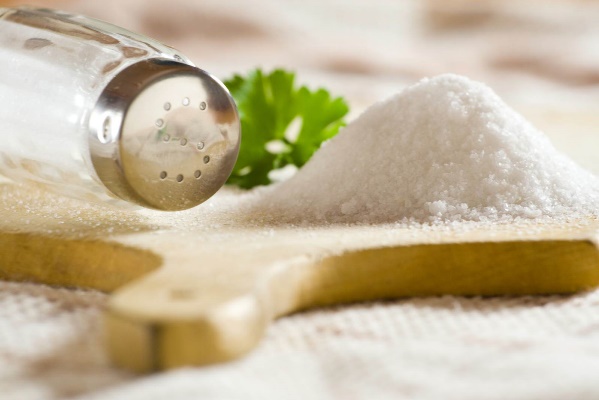 Фактыизбыточное потребление соли способствует повышению артериального давления, что увеличивает риск развития мозгового инсульта и инфаркта миокарда, наряду с другими сердечно-сосудистыми заболеваниями, сахарным диабетом и остеопорозом. большинство жителей нашей страны употребляют соль в количестве превосходящий рекомендуемый экспертами ВОЗ уровень в 5,0 грамм в сутки. По данным Росстата потребление соли россиянами составляет 10-11 грамм в день.источником около 50% потребляемой соли является готовая продукция (мясоколбасные изделия, хлеб, пикантные закуски такие как картофельные чипсы, крекеры, сухарики, консервированная продукция и др.). 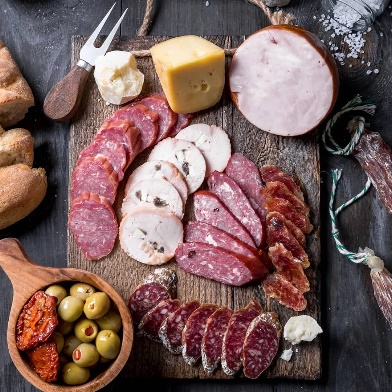 увеличивает потребление соли, и привычка досаливать уже приготовленную пищу за столом. В нашей стране такую привычку имеют 40% россиян.ежегодно в мире можно предотвратить около 2,5 миллиона смертей если снизить потребление соли до 5,0 грамм в сутки и менее.Чтобы снизить потребление соли до безопасного уровня необходимо реже включать в рацион продукты с ее высоким содержанием: меньше готовой продукции с глубокой промышленной переработкой (мясоколбасные изделия, рыбные деликатесы, пикантные сухарики и крекеры, консервированная продукция).реже соления и маринованную продукцию, стремиться использовать низкосолевые или безсолевые способы заготовки и хранения продукции. Квашенную можно приготовить без добавления соли, процессу ферментации (брожения) способствует молочная кислота, содержащаяся в белокочанной капусте. преимущественно употреблять пищу домашнего приготовления снизив закладку соли при ее приготовлении. Следуйте посылу – «Больше вкуса, меньше соли»: вместо соли можно использовать перец, сок лимона, чеснок, специи и травы.для придания пикантного вкуса бульон подойдут корнеплоды (корень сельдерея, репчатый лук, морковь), коренья (корень имбиря), травы (базилик) и другие ароматные овощи (стебли сельдерея, лук-порей). 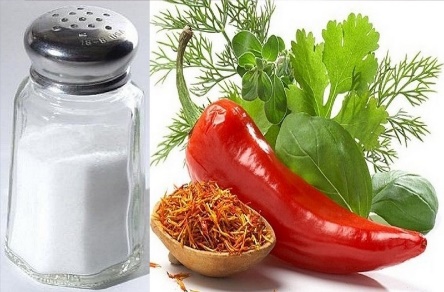 сократите использование готовых соусов таких как соевый соус, кетчуп и заправки для салатов, содержащие большое количество скрытой соли.при употреблении консервированной продукции необходимо слить жидкость, а сами продукты – промыть водой чтобы снизить содержание соли.убрав солонку со стола (из зоны быстрого доступа) удаться избежать соблазна досалить уже приготовленное блюдо. ВНИМАНИЕ! Любая соль (даже морская, каменная и розовая) – это СОЛЬ! И при высоком потреблении она оказывает негативные эффекты на организм. «Соли меньше, но соль - йодированная!» - использование йодобогащенной соли в процессе приготовления пищи будет способствовать профилактике дефицита йода, характерного для всех жителей нашей страны.Меры направленные на снижение потребления соли в обществе:Информирование и повышение знаний в этой области. Реализация образовательных программ по сокращению потребления соли среди школьников, учащихся, студентов и других категорий граждан.Активное информирование потребителя. Вынесение информации о содержание соли на этикетку пищевых продуктов. В настоящий момент в РФ введена добровольная маркировка пищевых продуктов «Светофор».активные инициативы от коллег из пищевой промышленности и общественного питания по снижению уровня соли в выпускаемой продукции и приготовляемых блюдах. расширение профилактического консультирования по вопросам здорового питания в учреждениях первичной медико-санитарной помощи (в центрах здоровья, в кабинетах медицинской профилактики).